Parish Mass IntentionsSATURDAY, JULY 2ND, 20165:00 PM       No Mass IntentionsSUNDAY, JULY 3rd, 20167:45 AM	UPPER CHURCH – MESSE CRÉOLE	Remerciement à Dieu et à St. Jerome - par 	Lavilia Delva9:00 AM	UPPER CHURCH– ENGLISH MASS	        No Mass Intentions10:30 AM	LOWER CHURCH – MISA ESPANOL		For the Special Intentions of Brijida Pilgrim11:00 AM	UPPER CHURCH – ENGLISH MASS	In thanksgiving to God for a speedy 	recovery for Theresa Donofrio requested - 	by her spouse James1:00 PM	UPPER CHURCH – MESSE CRÉOLE	For the People of the ParishMONDAY, JULY 4th, 20167:30 AM         No Mass Intentions9:00 AM       No Mass IntentionsTUESDAY, JULY 5th, 20167:30 AM	No Mass Intentions9:00 AM       No Mass IntentionsWEDNESDAY, JULY 6th, 20167:30 AM        No Mass Intentions9:00 AM       No Mass IntentionsTHURSDAY, JULY 7th, 20167:30 AM        Birthday blessings for Gloria Joseph - by 	Gloria Joseph9:00 AM      No Mass IntentionsFRIDAY, JULY 8th, 20167:30 AM	No Mass Intentions9:00 AM       No Mass IntentionsSATURDAY, JULY 9th, 20167:30 AM	No Mass Intentions9:00 AM       No Mass IntentionsRemember to shop through WWW.SHOP.COM/STJEROMECHURCH.St Jerome’s receives a donation every time you shop!Please Pray For The Sick, specially:Barbara Carrington, Patricia Cummings,  Lourdes Divers, Emory Emanus, Brother Buteau Estiègle, Marie Fenelus, Sœur Marcelle  Fils-Aimé, Cecil Gilbert, W. and E. Holmes, Michelle Jadotte, F. M. Jean-Baptiste, Luisa Jimenez, Vilma Johnson, Ivianne Levine, Christopher Louis,  Paul Jourdan, Glen Millien,  Roberto Moulton, Miraclea Pierre, Sam Riera, Barbara and Hollis Sandy, Iciline Smith,  Bianca St. Vil, Robert T. PLEASE PRAY FOR ALL WHO HAVE RECENTLY DEPARTED ESPECIALLY:Marie S. Pierre and Jean LombardFOURTEENTH SUNDAY IN ORDINARY TIME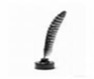 My Brothers and Sisters in Christ,The seventy-two are sent totally dependent upon God and mutually dependent upon others, carrying only their experience of Jesus and the power to heal. If rejected, they are to shake the dust off their feet but still announce that God’s kingdom is at hand. Some say this means that if the message will be received, it will happen when people are ready. When they return, they learn to boast not in themselves, but that their “names are written in heaven.” Their boast is God and the only-begotten Son, Jesus Christ.	Pope Francis reminds us that as Church we are to proclaim the good news of Jesus, “so that faith in him might spread to every corner of the earth.” (Evangelii Gaudium, 19). We are missionaries whose lives proclaim the joy of the gospel. We are dependent upon God for everything: faith, talents, the ability to develop our talents, and life. We are mutually dependent upon one another. No one is an island, even in our highly individualistic society. When sick, I need someone to help me. When in need, people turn to others for assistance. God’s comfort is known by how we accept our mission to live the gospel and share the gifts God has given us.	We can invite others to God’s kingdom but we are not in control of how people respond. As St. Francis de Sales taught, do all through love, nothing through fear or force. Take time to deepen your union with God in prayer. Give thanks for God’s gift of life and the gifts you’ve been given. Ask for help where you are in need. Turn to the Body of Christ to fill in the gifts you lack. Now go and proclaim the gospel one person, one day, one moment at a time. 	Loving God, nurse me with the food of your love and mercy, so that strengthened by you, I can proclaim the gospel of your Son, Jesus, whose cross I bear and whose message I live.YOUR WEEKLY GIFT TO GODSunday, June 26th:                        Regular Contributions $       5,785 Weekly budget                10,525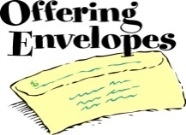  Difference                          4,740Maintenance Collection             $1,000Number of Registered Parishioners    2,000Number of Envelopes Used                                               435*Parishioners who need to use envelopes                       1,565Eleven parishioners caught up with their donations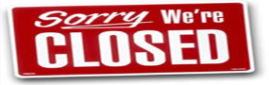 The Rectory office will be closed on Monday, July 4th. 2016 in observance of Independence Day.Trip to Hurricane HarborThe Junior Fellowship Choir will be going on a Summer Trip to Hurricane Harbor. This trip will be on Saturday, August 20, 2016. We will be meeting in front of Saint Jerome’s Upper Church at 8am. The bus will leave precisely at 8:30am. The cost of this trip is $45; $35 for children under the age of 5. Payment and permission slip must be provided no later than July 24, 2016. For more information see Marc Jean.Annual Catholic Appeal 2016The 2016 Annual Catholic Appeal is underway. Our goal this year is $36,000. We ask all parishioners to contribute towards the Catholic Appeal. Your donation supports the many needs of our Diocese. Those that have not received a pledge card in the mail, please ask an usher for a card. As mandated by Jesus Christ, we are to care for our brothers and sisters.Congratulations-College Pastoral Class of 2016The Parish Administration would like to congratulate the graduates of the College Pastoral. May the Holy Spirit continue to guide and enlighten you in your chosen ministry(ies). ARE YOU A REGISTERED PARISHIONER?In order to better serve you as our parishioners, we are asking you to register your family. Please do not assume because you attend Mass here you are registered in the Parish. Are you on our mailing list? Are you receiving envelopes? If not, it would be very embarrassing to us, to you and to your family when someone calls to make wedding plans, to have an infant baptized, or if you need a certificate of sponsor for baptism or confirmation. We will be unable to honor your request because we have no record of your registration as a parishioner. To register, all you need to do is stop by the rectory during business hours and fill out a registration form. St. Joseph College Accredited Nursing ProgramSt. Joseph’s College Nursing Department provides a professional nursing education for its students. Students in the BSN program complete two years of liberal arts courses, followed by two years of intensive nursing education in a cohort of other nursing students. For more information, please call (718) 940-5800.        It is with great sadness that we announce the passing of Mrs. Marie S. Pierre, the mother-in-law of Deacon Magloire Marcel. Please pray for the repose of the soul of Mrs. Pierre and for the consolation of her family and friends. May Mrs. Pierre rest in the peace of Christ, the risen Lord. 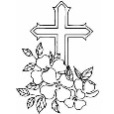 Peter’s PenceThank you for your generous support of our Holy Father’s charitable works through the Peter’s Pence Collection. Our contributions will be combined with those from our brothers and sisters around the world to help Pope Francis provide essential relief to people in need. Your generosity is an act of solidarity with the universal Church, answering the call to become a witness of charity. May God bless you.Muchas gracias por su generoso apoyo a la Colecta Peter’s Pence para las obras de caridad de nuestro Santo Padre. Nuestras contribuciones serán combinadas con las de nuestros hermanos y hermanas alrededor del mundo para ayudar al papa Francisco a proporcionarles una asistencia básica a las personas necesitadas. Su generosidad es un acto de solidaridad con la Iglesia universal, respondiendo al llamado a ser un testigo de la caridad. Que Dios les bendiga.Diocese of Brooklyn-Marian PilgrimageJoin Bishop DiMarzio in a Marian Pilgrimage to the Basilica of the National Shrine of the Immaculate Conception in Washington, DC on Friday, October 28-Saturday, October 29, 2016. Cost per person: quad-$255, triple-$265, double-$285, single-$365. Travel package includes: motor coach transportation, 2 days accommodations by the Marriot, dinner, breakfast, guided tour of Washington, DC, visit to the National Shrine of the Immaculate Conception and taxes/tip to hotel and wait staff. To register, contact the Diocesan Pilgrimage Office at (718) 965-7313.St. Catherine of Genoa-St. Therese of Lisieux Catholic AcademySt. Catherine of Genoa-St. Therese of Lisieux Catholic Academy is located on the corner of Avenue D and East 45th Street. The academy offers a welcoming, safe, faith-filled environment where children from grades Pre-K to 8 can learn and grow to their potential. Call the academy at (718) 629-9330 for additional information. Financial aid is available.Readings for the Week of July 4th, 2016Monday:       HOS 2:16, 17C-18, 21-22/ MT 9:18-26Tuesday:       HOS 8:4-7, 11-13/MT 9:32-38Wednesday:  HOS 10:1-3, 7-8, 12/MT 10:1-7Thursday:      HOS 11:1-4, 8E-9/MT 10:7-15Friday:           HOS 14:2-10/MT 10:16-23Saturday:       IS 6:1-8/MT 10:24-33Sunday:         DT 30:10-14/COL 1:15-20/LK 10:25-37